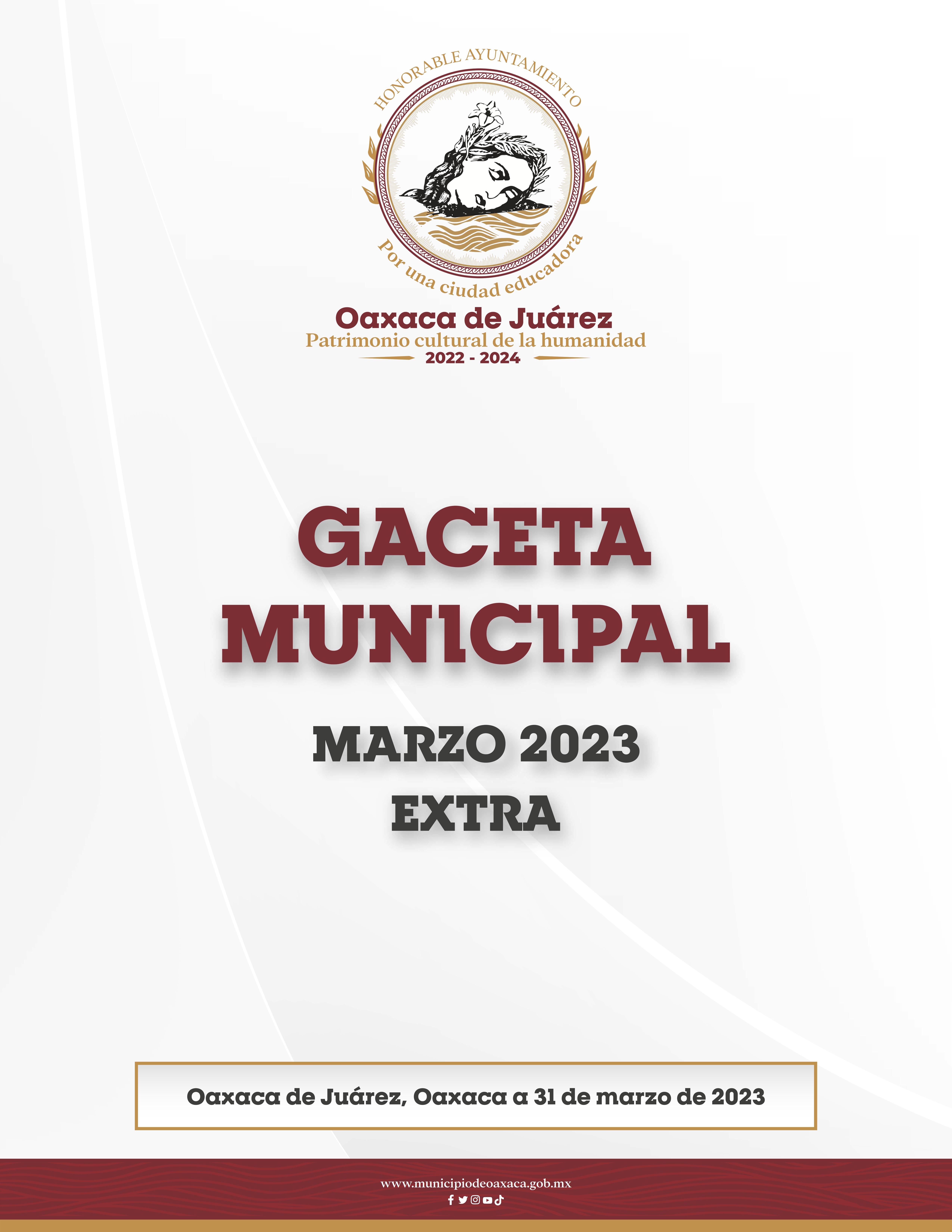 DIRECTORIOH. Ayuntamiento Constitucional de Oaxaca de JuárezC. Francisco Martínez NeriPresidente Municipal Constitucional de Oaxaca de JuárezC. Nancy Belem Mota FigueroaSíndica Primera MunicipalC. Jorge Castro CamposSíndico Segundo MunicipalC. Judith Carreño HernándezRegidora de Hacienda Municipal y de Transparencia y de Gobierno AbiertoC. René Ricárdez LimónRegidor de Bienestar y de Normatividad y Nomenclatura Municipal.C. Adriana Morales SánchezRegidora de Gobierno y Espectáculos y de Turismo.C. Pavel Renato López GómezRegidor de Obras Públicas y Desarrollo Urbano y de Centro HistóricoC. Deyanira Altamirano GómezRegidora de Igualdad de Género y de la Ciudad EducadoraC. Ismael Cruz GaytánRegidor de Servicios Municipales y de Mercados y Comercio en Vía PúblicaC. Claudia Tapia NolascoRegidora de Seguridad Ciudadana y Movilidad y de Agencias y Colonias.C. Irasema Aquino GonzálezRegidora de Desarrollo Económico y Mejora RegulatoriaC. Jesús Joaquín Galguera GómezRegiduría de Medio Ambiente y Cambio ClimáticoC. Mirna López TorresRegidora de Derechos Humanos y Asuntos IndígenasC. Pablo Alberto Ramírez Puga DomínguezRegidor de Salud, Sanidad y Asistencia SocialC. Jocabed Betanzos VelázquezRegidora de Juventud y Deporte y de Atención a Grupos en Situación de VulnerabilidadC. Juan Rafael Rosas HerreraRegidor de Protección Civil y de Zona MetropolitanaFRANCISCO MARTÍNEZ NERI, Presidente Municipal Constitucional del Municipio de Oaxaca de Juárez, del Estado Libre y Soberano de Oaxaca, a sus habitantes hace saber:Que el Honorable Ayuntamiento del Municipio de Oaxaca de Juárez, Oaxaca, en uso de sus atribuciones y facultades y con fundamento en lo dispuesto por los artículos 115 fracción II de la Constitución Política de los Estados Unidos Mexicanos; 113 fracción I de la Constitución Política del Estado Libre y Soberano de Oaxaca; 68 fracción V, 136, 137 y 138 de la Ley Orgánica Municipal; 54 fracción IV y 242 del Bando de Policía y Gobierno del Municipio de Oaxaca de Juárez; y 3, 4 y 5 del Reglamento de la Gaceta del Municipio de Oaxaca de Juárez; en sesión extraordinaria de Cabildo de fecha treinta de marzo de dos mil veintitrés, tuvo a bien aprobar y expedir  el siguiente:Acuerdo PM/PA/011/2023, por medio del cual se autoriza el estímulo fiscal de carácter general en los siguientes términos: las personas físicas, morales o unidades económicas que realicen el pago de sus obligaciones fiscales municipales, durante los meses de abril, mayo, junio, julio, agosto y septiembre del ejercicio fiscal 2023, tendrán derecho a la condonación del 50% (cincuenta por ciento) en conceptos de aprovechamientos, multas y recargos derivadas de contribuciones municipales, de los ejercicios fiscales 2018, 2019, 2020, 2021, 2022 y 2023.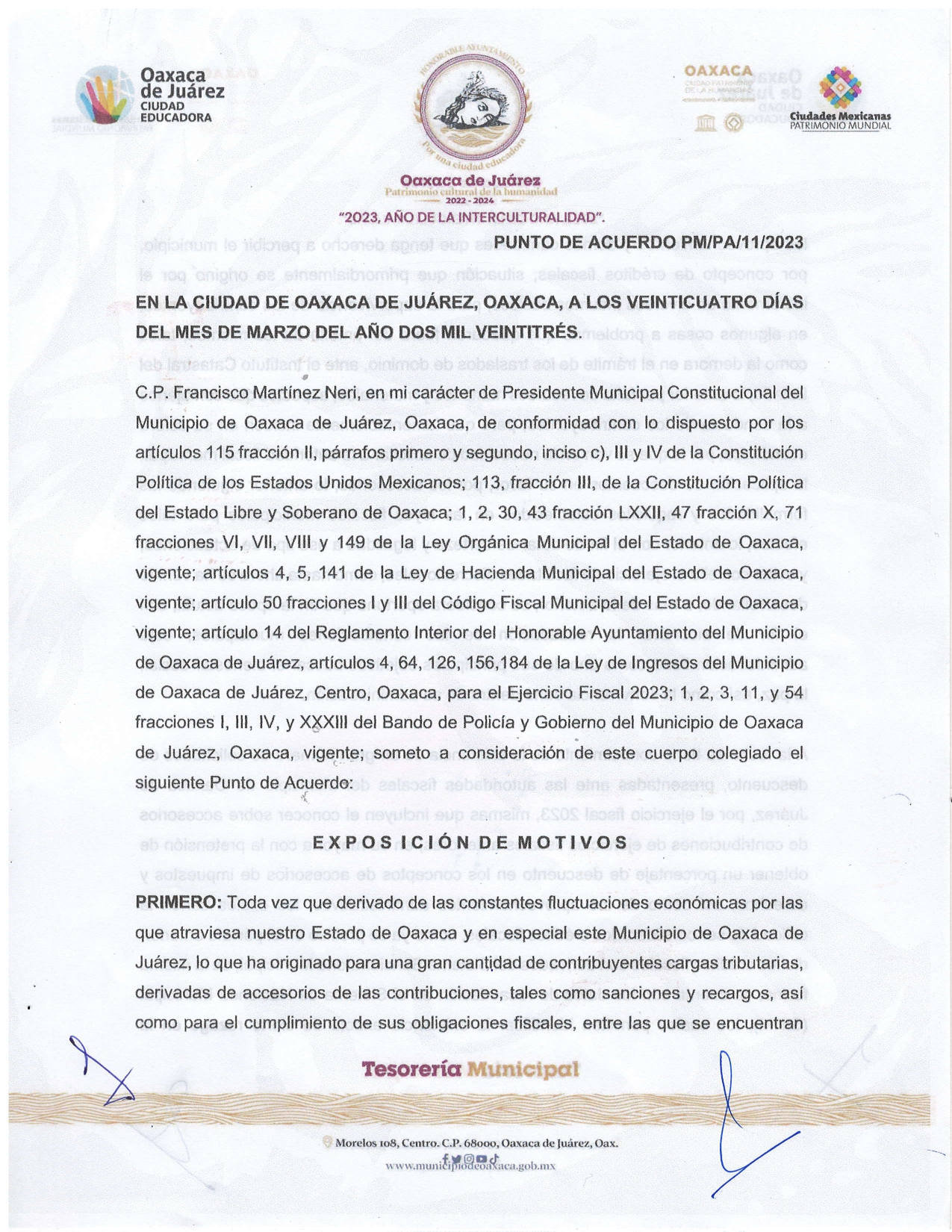 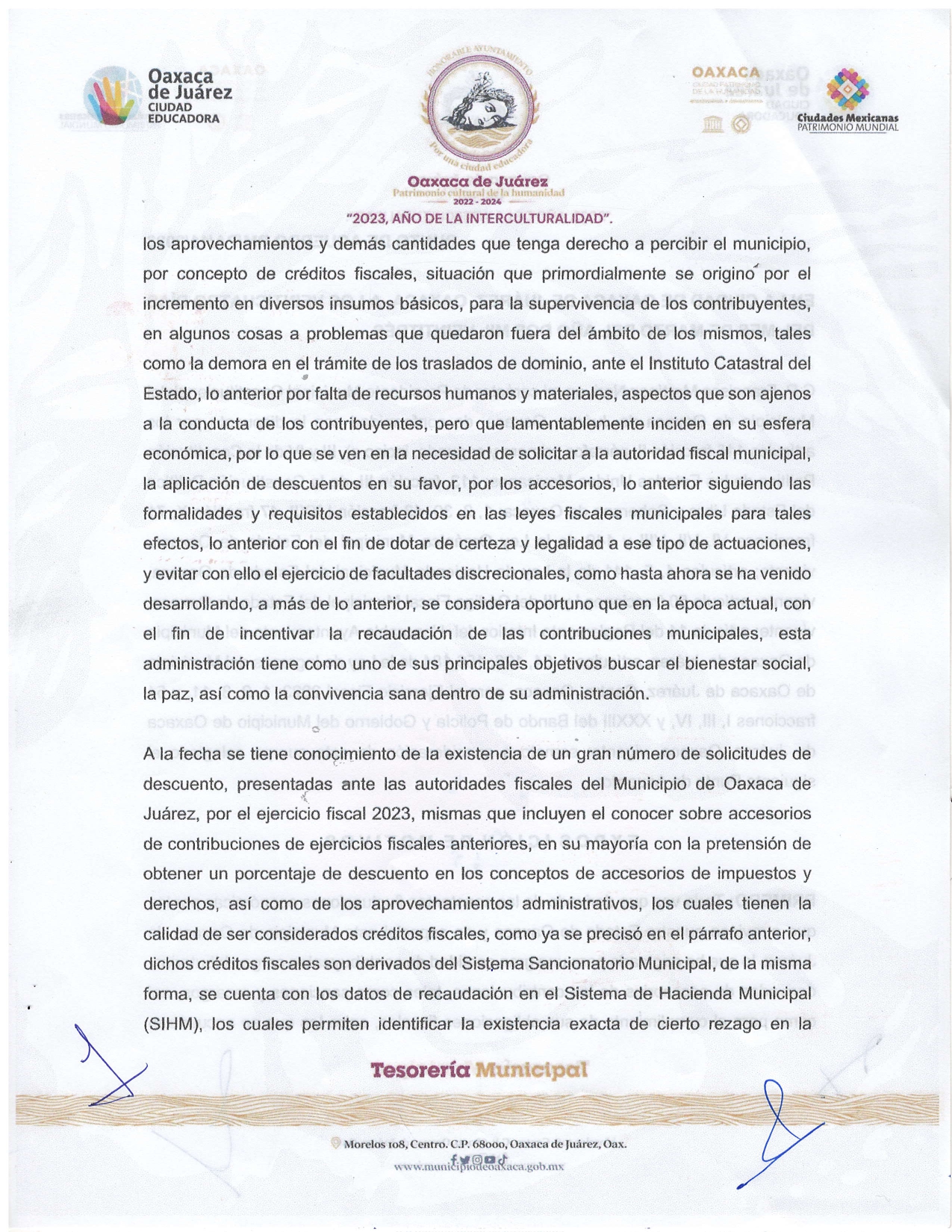 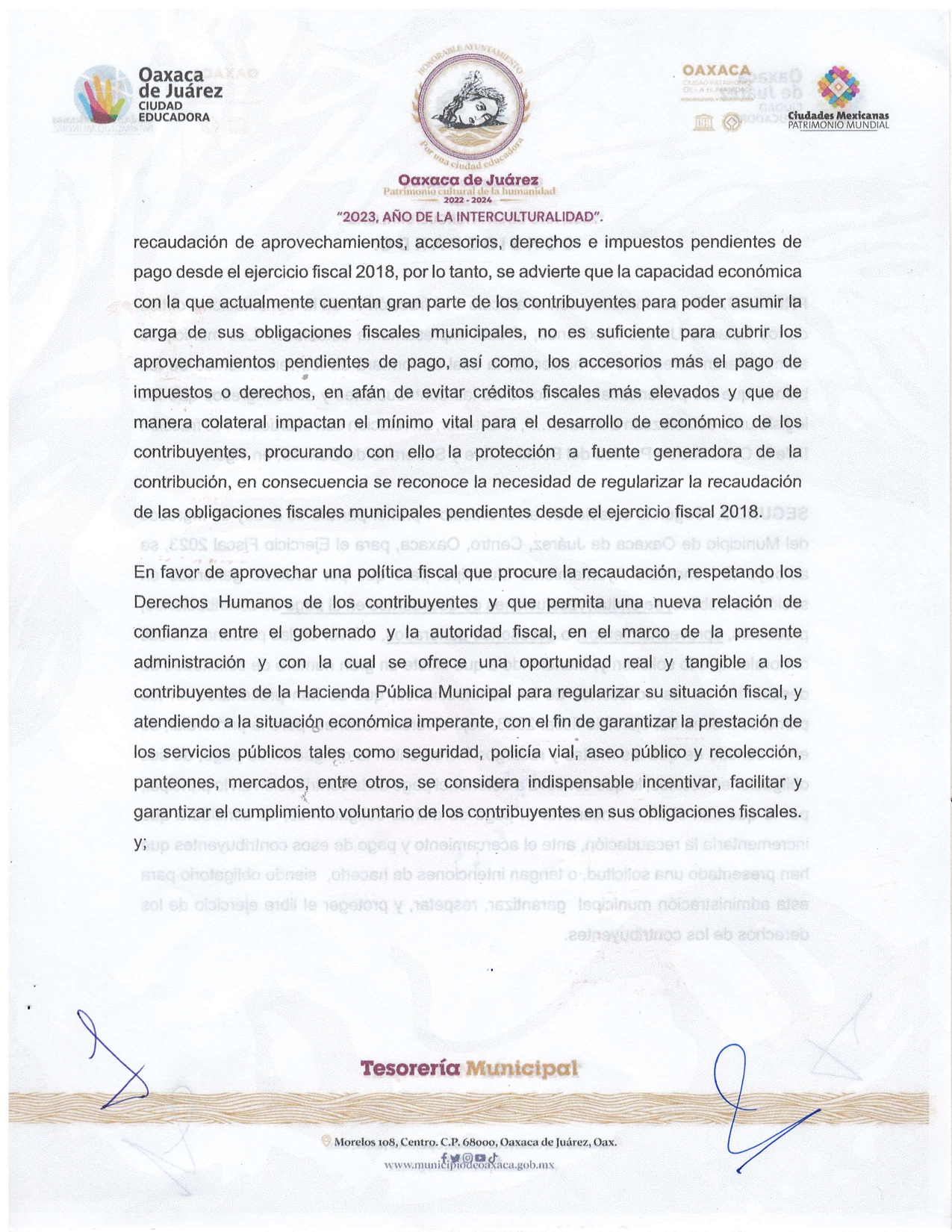 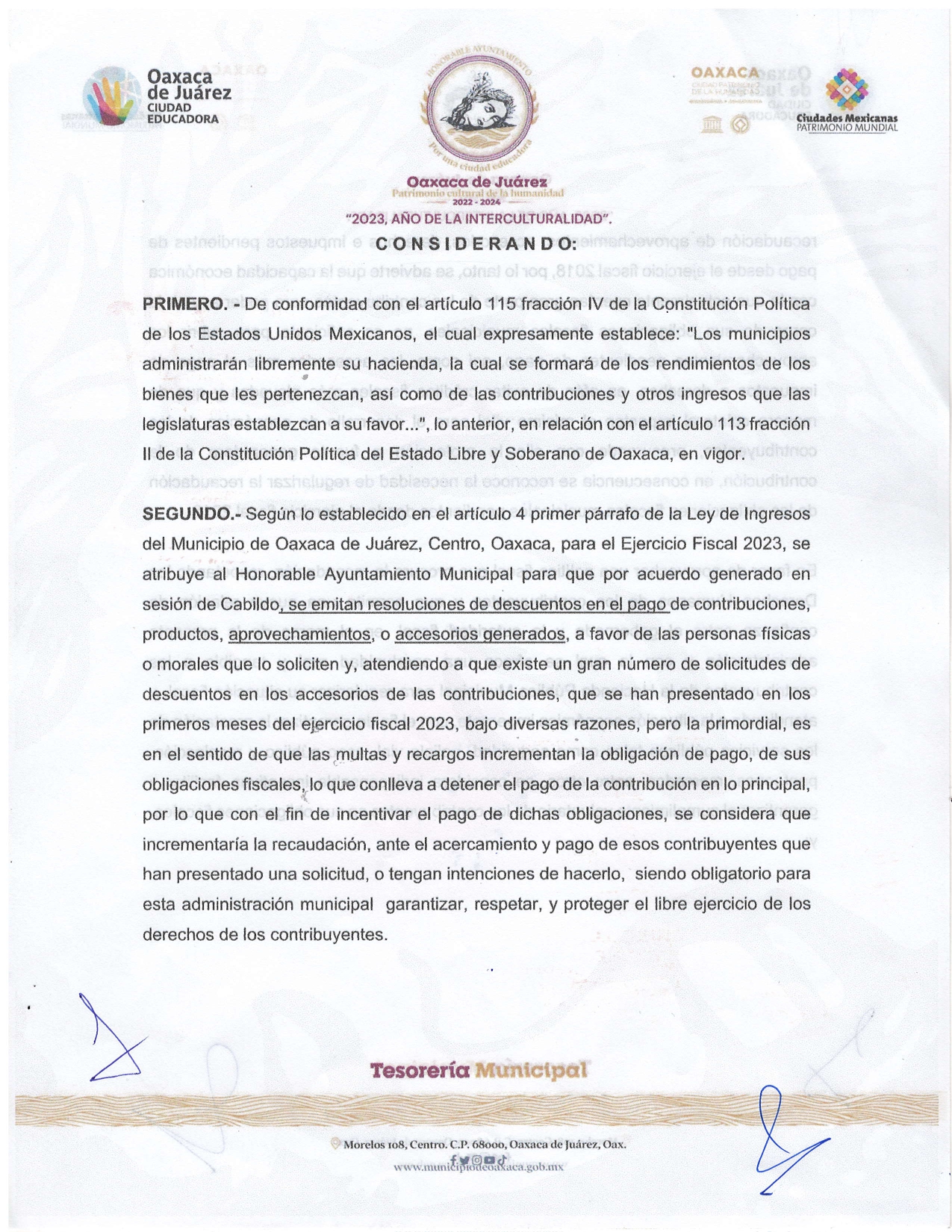 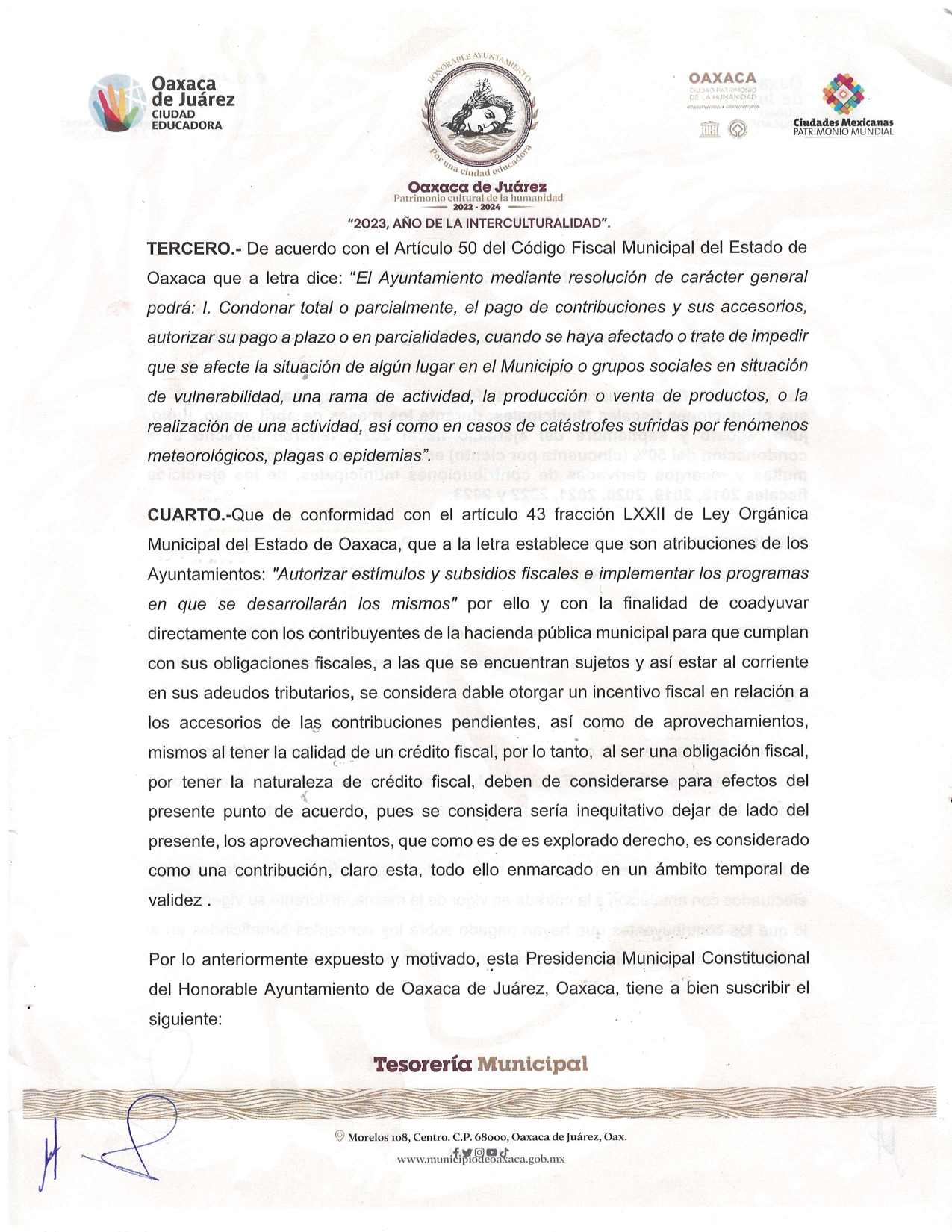 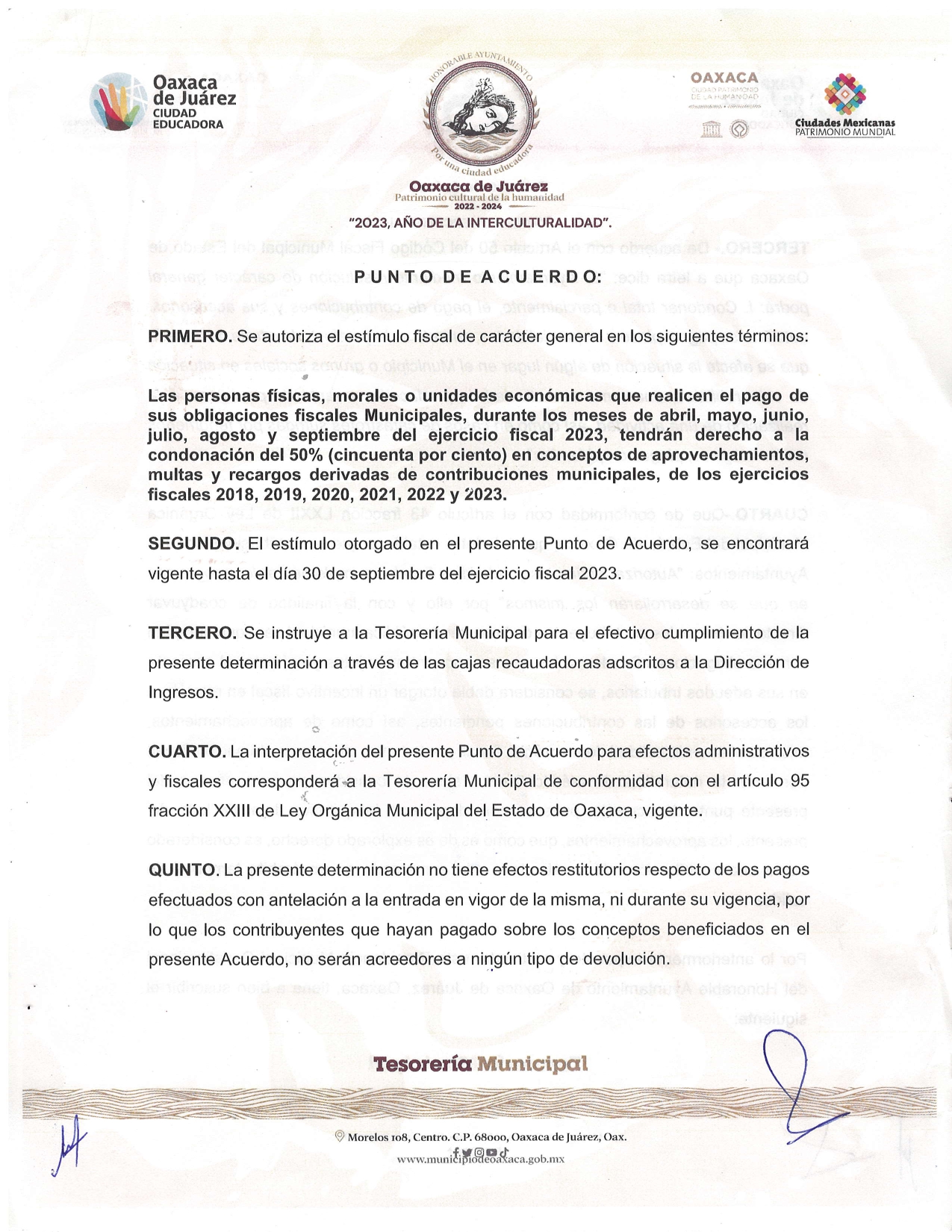 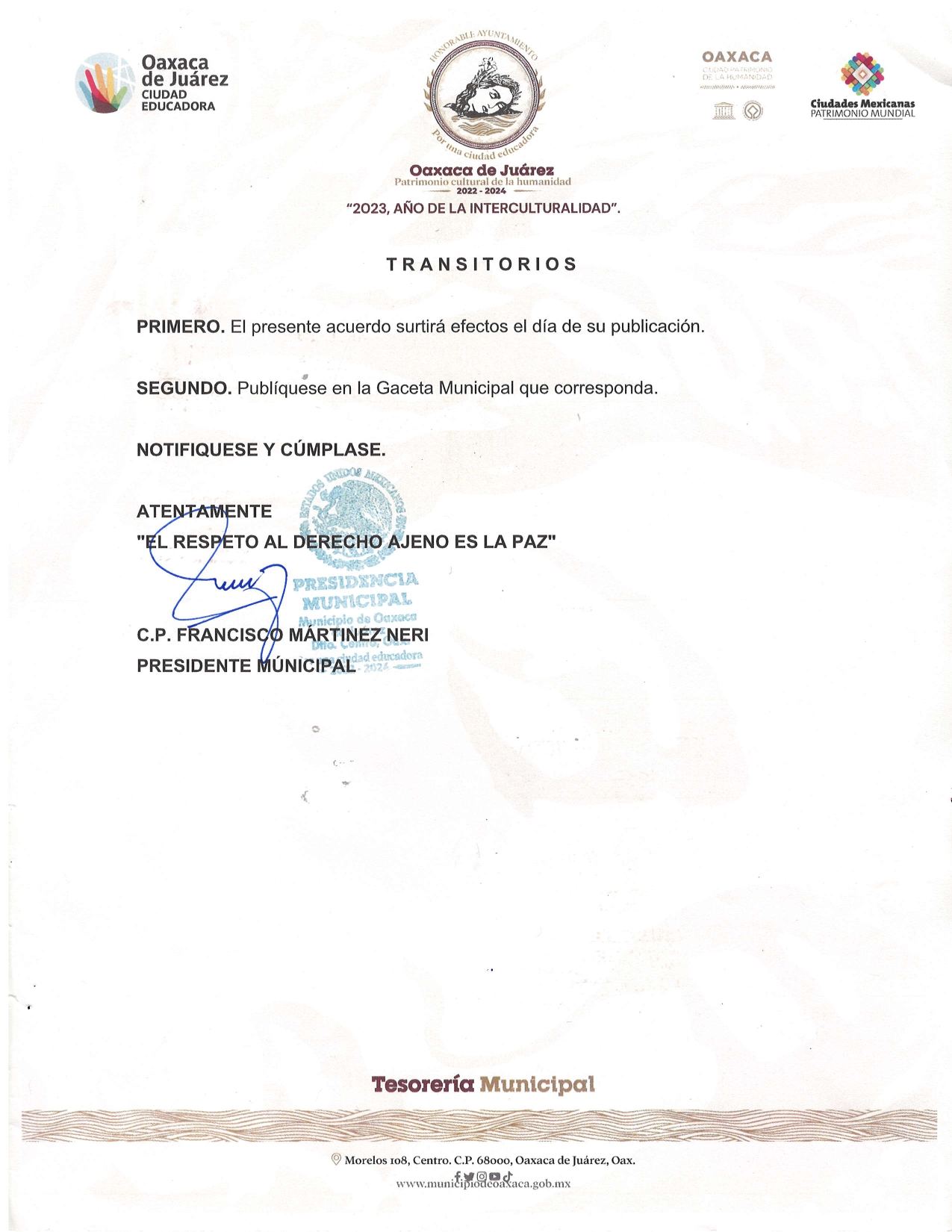 En cumplimiento a lo dispuesto por los artículos 68 fracción V de la Ley Orgánica Municipal; 5 del Reglamento de la Gaceta del Municipio de Oaxaca de Juárez; y para su debida publicación y observancia, se promulga el anterior dictamen en el Palacio Municipal de este Municipio de Oaxaca de Juárez.DADO EN EL SALÓN DE CABILDO “PORFIRIO DÍAZ MORI” DEL HONORABLE AYUNTAMIENTO DEL MUNICIPIO DE OAXACA DE JUÁREZ, EL DÍA TREINTA DE MARZO DEL AÑO DOS MIL VEINTITRÉS.ATENTAMENTE“EL RESPETO AL DERECHO AJENO ES LA PAZ”PRESIDENTE MUNICIPAL CONSTITUCIONAL DE OAXACA DE JUÁREZ.FRANCISCO MARTÍNEZ NERI.ATENTAMENTE“EL RESPETO AL DERECHO AJENO ES LA PAZ”SECRETARIA MUNICIPAL DE OAXACA DE JUÁREZ.NORMA IRIS SANTIAGO HERNÁNDEZ.Se publica la presente Gaceta Municipal con fundamento en lo establecido por los artículos 1, 2, 3, 5, 6 y 11 del Reglamento de la Gaceta del Municipio de Oaxaca de Juárez.Calle Morelos, número exterior 108, Centro Histórico, C.P. 68000. Oaxaca de Juárez, Oaxaca. Teléfono 951 501 55 05 y 501 55 06.ACUERDO PM/PA/011/2023, POR MEDIO DEL CUAL SE AUTORIZA EL ESTÍMULO FISCAL DE CARÁCTER GENERAL EN LOS SIGUIENTES TÉRMINOS: LAS PERSONAS FÍSICAS, MORALES O UNIDADES ECONÓMICAS QUE REALICEN EL PAGO DE SUS OBLIGACIONES FISCALES MUNICIPALES, DURANTE LOS MESES DE ABRIL, MAYO, JUNIO, JULIO, AGOSTO Y SEPTIEMBRE DEL EJERCICIO FISCAL 2023, TENDRÁN DERECHO A LA CONDONACIÓN DEL 50% (CINCUENTA POR CIENTO) EN CONCEPTOS DE APROVECHAMIENTOS, MULTAS Y RECARGOS DERIVADAS DE CONTRIBUCIONES MUNICIPALES, DE LOS EJERCICIOS FISCALES 2018, 2019, 2020, 2021, 2022 Y 2023.